Конспект НОД по рисованию детей подготовительной группы по теме: «Осенние деревья»Воспитатель: Волошина Е.В.Интеграция образовательных областей: «Художественно-эстетическое развитие», «Социально-коммуникативное развитие», «Физическое развитие».Цель: Расширить представления детей о различных способах изображения цветовых пятен. Продолжать знакомить детей с нетрадиционной техникой рисования ватными палочками.Задачи:-Развивать художественно-творческие способности;-Познакомить с методом рисования ватными палочками;- Совершенствовать умение детей рисовать дерево;-Развивать чувство композиции;-Закрепить знания о сезонных изменениях в природе;-Воспитывать эмоциональную отзывчивость на красоту осенней природы.Предварительная работа:1. Наблюдения за изменением окраски листьев на деревьях, за листопадом.2. Разучивание стихов об осени А. Фета «Ласточки пропали», А. Майкова «Осень», К. Бальмонта «Осень».3. Знакомство с осенними приметами.4. Рассматривание картины И. Левитана «Золотая осень»Материал и оборудование:-Листы бумаги для рисования разных оттенков;-Акварельные краски, гуашь;-Простые карандаши;-Ватные палочки;-Баночки с водой, подставки для кистей, клеенки, салфетки.Демонстрационный  материал: -Ноутбук, макеты осенних деревьев, картины осени, мольберт, указка, мобильный телефон, аудиозапись стихотворений, письмо, разноцветные листья, музыкальное сопровождение.Вводная часть (мотивационный, подготовительный этап):(Дети заходят в музыкальный зал, садятся на стульчики. Раздается телефонный звонок.)Воспитатель: Извините, ребятишки, давайте ответим на звонок. (Воспитатель ставит звонок на громкую связь). Алло!Голос в трубке: Здравствуйте? Скажите, а куда я попала?Воспитатель и дети: Здравствуйте! Вы попали в детский сад!Голос в трубке: Меня зовут, Элли! Я учусь в 1 классе и живу в Якутске. Это самый холодный город в мире. В нашем городе круглый год зима. А Татьяна Павловна, учитель рисования,  задала домашнее задания - нарисовать «Осеннее дерево». К сожалению, я и мои друзья,  не знаем,  как выглядит это дерево. Поэтому мы,  просим Вас помочь,  нарисовать  для нас «Чудо дерево».Воспитатель: Дети, мы поможем Элли и ее друзьям?Дети: Да! Мы вам поможем.Голос в трубке: Спасибо большое. Ждем ваши работы.  До свидания.Воспитатель:  До свидания. (Воспитатель  положила трубку). Ребята! Чтобы помочь Элли и ее друзьям, давайте вместе с вами отправимся в  лес и определим, какое же осеннее дерево самое красивое.(Давайте). Для этого нужно  закрыть глаза и прочитать волшебное заклинание: ( Дети закрывают глаза и читают заклинания. Воспитатель,  ставит  макеты осенних  деревьев.)Будем чудо в гости звать,Раз, два, три, четыре, пять.Ручками взмахнем скорейС вами в лес спешим быстрей!(Звучит музыка осеннего леса.)Основная часть (Содержательный, деятельный этап). Воспитатель: -Открываем глазки.  Вот  мы  с вами и очутились в лесу. Скажите, что мы видим в нашем лесу? ( Мы  видим  осенние деревья, листья).-Правильно! Деревья в лесу разные и относятся они к разным месяцам осени. Давайте, послушаем стихотворения и определим, к какому дереву  относятся данное стихотворение. (Звучит  запись первого стихотворения. Дети внимательно слушают). В сентябре еще не грустно:Теплый полдень, все в цветах.Помидоры и капустаПоспевают на полях.По утрам, конечно, зябко,Но пока морозов нет.И еще зеленой шапкойЛес усталый приодет…Воспитатель: Вы прослушали стихотворение, о какой месяце говорится в стихотворении? (о сентябре). В сентябре осень какая? ( ранняя). Правильно.  К какому дереву подходит этот стих? (к дереву с зелеными листочками) Почему? (Потому что в сентябре листья еще зеленые). Молодцы. Послушаем второе стихотворение.(включается запись стихотворения Е.А.Благининой «Осень»)Листья золотые падают, летят,Листья золотые устилают сад.Много на дорожках листьев золотых,Мы букет хороший сделаем из них,Мы букет поставим посреди стола,Осень золотая в гости к нам пришла.- О какой месяце говорится это  стихотворение? (о октябре).  В октябре осень какая? (золотая). Правильно. К какому дереву относится этот стих? (с разноцветными листочками) Почему? ( потому что в октябре лес меняет свой наряд.  Листочки становятся желтыми, красными и т.д) ).- Ну теперь послушаем последнее стихотворение. (включается последняя запись стихотворения)Поздняя осень. Грачи улетели,Лес обнажился, поля опустели,Только не сжата полоска одна…Грустную думу наводит она.( Н. Некрасов)- О какой месяце говорится это  стихотворение? (о ноябре).  В ноябре осень какая? (поздняя). Правильно. К какому дереву относится этот стихотворение? (с опавшими листьями.) Почему? ( потому ,что в ноябре лес сбрасывает свой наряд.  Выпадает первый снег ).- Какая из перечисленная вами осень, самая красивая? (золотая) Почему?  (потому, что  она разноцветная, яркая….)- Давайте с вами поиграем в игру. Д/и: «Найди золотую осень.» (воспитатель на макете дерева повесила  разные картины осени. Дети должны отобрать только «золотую осень»)-  Подойдите к макету  дерева, рассмотрите картины, которые висят на дереве  и оставьте те картины, которые относятся к «Золотой осени». ( Звучит мелодия осени. Дети подходят к дереву и убирают, те картины , которые лишние)- Молодцы. Почему,  именно эти картины вы оставили? (Потому ,что на этих картинах   изображена золотая осень. На них все деревья разноцветные - красные, желтые, оранжевые….)-Правильно. Листья начинают менять цвет. Осенние деревья одеваются в разноцветные и яркие наряды. Опавшие осенние листочки накрывают землю, как будто ковром. Давайте соберем эти листья.Физкульминутка:Мы дорожки подметаем (имитация движений)
Листья в кучи собираем (наклониться, имитировать движение)
Чтоб гуляя, малыши
Веселились от души! (подскоки на месте)
Ох, устали («обтереть пот со лба»)
Отдохнем (присесть)
И за столы скорей пойдем (дети садятся за рабочие места)Воспитатель: Давайте вспомним, какое дерево нужно нарисовать длядевочки Элли и ее друзей? (Для Эли и ее друзей нужны осенние деревья)Чтоб начать рисовать, давайте,  вспомним и покажем строение дерева. (К доске выходит ребенок , берет указку показывает и рассказывает строение дерева)Ребенок: У дерева есть корни, ствол, ветви, листья.Воспитатель:  Правильно. Садись на свое место. Теперь посмотрите  и послушайте, как я буду рисовать наше осеннее дерево.Для этого нам понадобиться:  лист бумаги , гуашь и ватные палочки.Сначала нарисуем полянку, где будет расти дерево.  Снизу от края листа отступим и нарисуем линию- это и будет полянка.  Далее коричневой краской рисуем ствол. Какой ствол у березки? (белый с черными полосками) А листики будем рисовать ватными палочками. Каким цветом листики осенью?( желтые, красные)Воспитатель: Но,  прежде чем приступить к рисованию, сделаем гимнастику.Пальчиковая гимнастика.Листья осенние тихо кружатся,( плавные движения кистями рук слева направо)Листья нам под ноги плавно ложатся( плавно опускаем ручки вниз)И под ногами шуршат, шелестят,( трем ладошки друг о друга)Будто опять   закружиться хотят. (поднимаем ручки вверх и плавно ими машем).Воспитатель:  Можно приступать к работе.(дети приступают к рисованию. В группе звучит осенняя мелодия. В процессе работы, воспитатель помогает детям, которые испытывают затруднения.)Воспитатель: Молодцы, ребята. Ваши работы самые замечательные. Мы их с вами, давайте,  сложим в коробочку и отправим Элли и ее друзьям. (дети складывают рисунки в коробку)Заключительная часть Воспитатель: А нам пора возвращаться обратно в детский сад. Давайте закроем глазки и прочтем заклинания:Будем чудо в гости звать,Раз, два, три, четыре, пять.Ручками взмахнем скорейС вами в сад спешим быстрей!(пока дети читают заклинания, воспитатель убирает коробку  с рисунками)Воспитатель:  Открываем глазки. Вот мы и снова в саду. Ребята, скажите, где мы с вами были? Что мы там делали?Что больше всего вам понравилось? Что нового вы узнали?- Перед вами лежат осенние листочки: красные, зеленые и желтые. Если вам было интересно и  вы узнали сегодня что то новое- приклейте  зеленый листочек на дерево, если вам было интересно, но вы ни чего не узнали нового- желтый, если вам было не интересно – красный.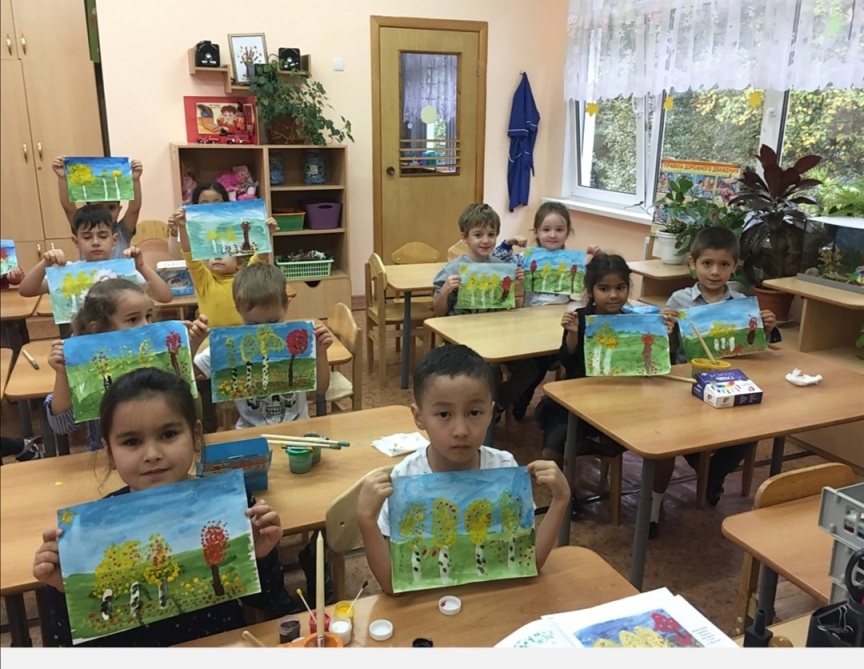 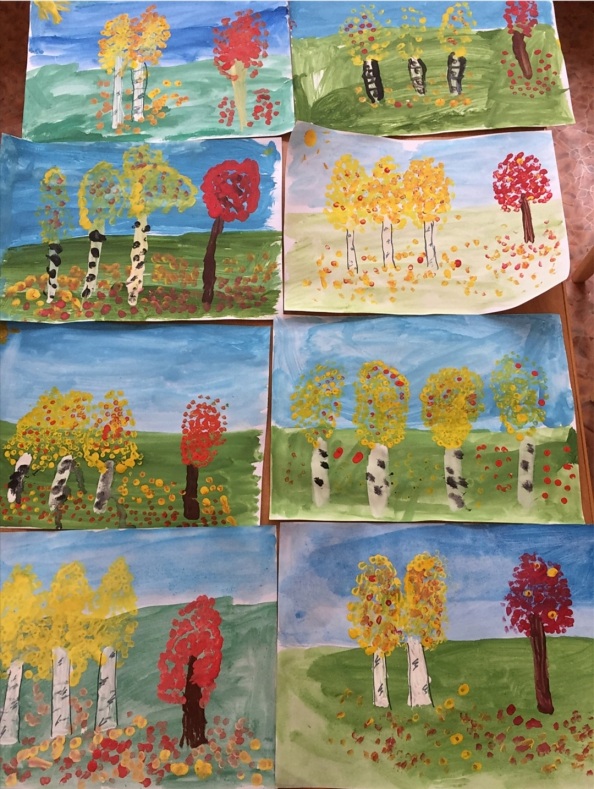 